R  O  M  Â  N  I  A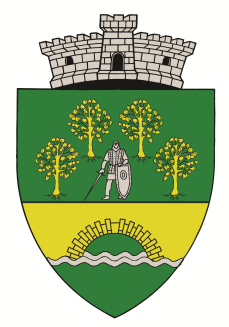 		JUDEŢUL TIMIŞCONSILIUL LOCAL AL COMUNEI LIVEZILELocalitatea Livezile, nr. 191, cod. 307012, judeţul Timiş, tel. 0256/ 415 933, fax. 0356/ 816 051Nr. consilieri prezenţi: 11 din 11Voturi pentru:11Voturi împotrivă:0Abţineri:0HOTĂRÂREPrivind împuternicirea primarului comunei Livezile pentru semnarea unui protocol de colaborare cu spitalul orăşenesc Deta în vederea asocieriiConsiliul Local Livezile,Având în vedere propunerea venită din partea spitalului orăşenesc Deta în vederea asocierii între UAT-urile deservite de acesta pentru realizarea unor obiective comune şi creearea unor condiţii optime pentru cetăţenii comunelor deservite de către acesta;Văzând prevederile art. 14, art. 36 alin. (1), alin. (2) lit. e), alin. (7) lit. a), art. 45 alin .(1), art. 115 alin (1) lit. b);H O T Ă R Ă Ş T E	Art.1	Împuterniceşte pe domnul Varga Ştefan în calitate de primar al comunei Livezile pentru a reprezenta Consiliul local Livezile în vederea asocierii comunei cu spitalul orăşenesc deta precum şi celelalte unităţi administrativ – teritoriale arondate cestuia.	Art.2	.Prezenta hotărâre se comunică :Instituţiei Prefectului – Judeţul Timiş;Primarului comunei Livezile;Spitalului orăşenesc Deta;Se aduce la cunoştinţă publică prin afişare la avizierul primăriei;Preşedinte de şedinţă					             Contrasemnează               Prodan Marieta	   			                 Secretar al Comunei Livezile						                      	           Briscan Radu-DumitruLivezile 08.01.2014Nr. 3